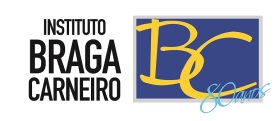 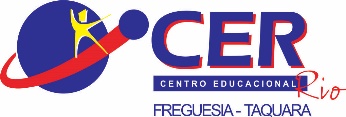 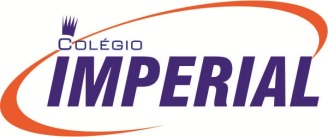 Há mais de 80 anos formando gerações Consulte:www.grupobragacarneiro.com.brOBSERVAÇÕES: Os cadernos e livros Anglo Soluções Educacionais terão suas vendas exclusivas no portal www.livrofacil.comAcesse o site, selecione a sua escola, insira a senha fornecida e click na série desejada. Você terá a lista completa e com descontos e parcelamentos exclusivos das editoras parceiras.LISTA DE MATERIAL – PRÉ  II – ANO: 2020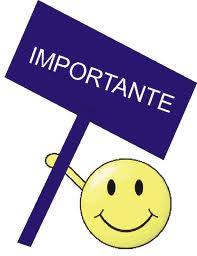                                           TODOS OS MATERIAIS, PERTENCES E UNIFORMES DO ALUNO DEVERÃO SER IDENTIFICADOS.                 ANGLO SOLUÇÕES EDUCACIONAIS – INFANTIL  4 – PRÉ II – ANO: 2020INFANTIL 4 – BÁSICO E INGLÊS  –   PROGRAMA BILINGUE – ENGLISH STARSINCLUÍDO OS PARADIDÁTICOSSISTEMA DE ENSINO = SOLUÇÕES EDUCACIONAIS ANGLOINFANTIL 4 – BÁSICO E INGLÊS  –   PROGRAMA BILINGUE – ENGLISH STARSINCLUÍDO OS PARADIDÁTICOSSISTEMA DE ENSINO = SOLUÇÕES EDUCACIONAIS ANGLOINFANTIL 4 – BÁSICO E INGLÊS  –   PROGRAMA BILINGUE – ENGLISH STARSINCLUÍDO OS PARADIDÁTICOSSISTEMA DE ENSINO = SOLUÇÕES EDUCACIONAIS ANGLOINFANTIL 4 – BÁSICO E INGLÊS  –   PROGRAMA BILINGUE – ENGLISH STARSINCLUÍDO OS PARADIDÁTICOSSISTEMA DE ENSINO = SOLUÇÕES EDUCACIONAIS ANGLOINFANTIL 4 – BÁSICO E INGLÊS  –   PROGRAMA BILINGUE – ENGLISH STARSINCLUÍDO OS PARADIDÁTICOSSISTEMA DE ENSINO = SOLUÇÕES EDUCACIONAIS ANGLOINFANTIL 4 – BÁSICO E INGLÊS  –   PROGRAMA BILINGUE – ENGLISH STARSINCLUÍDO OS PARADIDÁTICOSSISTEMA DE ENSINO = SOLUÇÕES EDUCACIONAIS ANGLO01AGENDA ESCOLAR – (adquirir na secretaria da escola) uso obrigatório.AGENDA ESCOLAR – (adquirir na secretaria da escola) uso obrigatório.AGENDA ESCOLAR – (adquirir na secretaria da escola) uso obrigatório.01PORTFÓLIO DE AVALIAÇÃO ANUAL- (adquirir na secretaria da escola) uso obrigatório.PORTFÓLIO DE AVALIAÇÃO ANUAL- (adquirir na secretaria da escola) uso obrigatório.PORTFÓLIO DE AVALIAÇÃO ANUAL- (adquirir na secretaria da escola) uso obrigatório.01MOCHILA com  trocas extras de uniforme e roupa íntima.MOCHILA com  trocas extras de uniforme e roupa íntima.MOCHILA com  trocas extras de uniforme e roupa íntima.01NECESSAIRE contendo: 01 toalha de mão; 01 pente ou escova de cabelos; 01 escova de dentes com estojo; 01 tubo  de  creme  dental  infantil;  01  sabonete  líquido corporal; lenço umedecido (identificados), repor sempre que for preciso.NECESSAIRE contendo: 01 toalha de mão; 01 pente ou escova de cabelos; 01 escova de dentes com estojo; 01 tubo  de  creme  dental  infantil;  01  sabonete  líquido corporal; lenço umedecido (identificados), repor sempre que for preciso.NECESSAIRE contendo: 01 toalha de mão; 01 pente ou escova de cabelos; 01 escova de dentes com estojo; 01 tubo  de  creme  dental  infantil;  01  sabonete  líquido corporal; lenço umedecido (identificados), repor sempre que for preciso.01LANCHEIRA com guardanapo ou toalhinha e 01 copo
plástico resistente com tampa.LANCHEIRA com guardanapo ou toalhinha e 01 copo
plástico resistente com tampa.LANCHEIRA com guardanapo ou toalhinha e 01 copo
plástico resistente com tampa.01GARRAFA PLÁSTICA do tipo ''squeeze'' para água.GARRAFA PLÁSTICA do tipo ''squeeze'' para água.GARRAFA PLÁSTICA do tipo ''squeeze'' para água.01Estojo com zíper (3 divisórias) + 1 estojo para giz de cera.Estojo com zíper (3 divisórias) + 1 estojo para giz de cera.Estojo com zíper (3 divisórias) + 1 estojo para giz de cera.02Livros de história infantil para faixa etária (Autora: Ruth Rocha).Livros de história infantil para faixa etária (Autora: Ruth Rocha).Livros de história infantil para faixa etária (Autora: Ruth Rocha).05lápis pretos grafite n° 2 - estojo do aluno.lápis pretos grafite n° 2 - estojo do aluno.lápis pretos grafite n° 2 - estojo do aluno.01Borracha branca macia grande - estojo do aluno.Borracha branca macia grande - estojo do aluno.Borracha branca macia grande - estojo do aluno.01Apontador com depósito - estojo do aluno.Apontador com depósito - estojo do aluno.Apontador com depósito - estojo do aluno.01Régua de 15 cm.Régua de 15 cm.Régua de 15 cm.01Cola bastão 20g- Sugestão: Faber Castel.Cola bastão 20g- Sugestão: Faber Castel.Cola bastão 20g- Sugestão: Faber Castel.01Caixa de lápis de cor (12 cores) - estojo do aluno.Caixa de lápis de cor (12 cores) - estojo do aluno.Caixa de lápis de cor (12 cores) - estojo do aluno.01Caixa de giz de cera grande – 12 cores.Caixa de giz de cera grande – 12 cores.Caixa de giz de cera grande – 12 cores.01Estojo de hidrocor fino (12 cores) - estojo do aluno.Estojo de hidrocor fino (12 cores) - estojo do aluno.Estojo de hidrocor fino (12 cores) - estojo do aluno.01Estojo de hidrocor grosso (12 cores) - estojo do aluno.Estojo de hidrocor grosso (12 cores) - estojo do aluno.Estojo de hidrocor grosso (12 cores) - estojo do aluno.03Papael corrugado. (qualquer cor)Papael corrugado. (qualquer cor)Papael corrugado. (qualquer cor)01caixa de lenço descartável.caixa de lenço descartável.caixa de lenço descartável.01Tesoura sem ponta (gravada com o nome do aluno, Sugestão: mundial / tramontina).Tesoura sem ponta (gravada com o nome do aluno, Sugestão: mundial / tramontina).Tesoura sem ponta (gravada com o nome do aluno, Sugestão: mundial / tramontina).03Pote grande de massa de modelar ( qualquer cor)Pote grande de massa de modelar ( qualquer cor)Pote grande de massa de modelar ( qualquer cor)01Bloco de desenho Canson branco –tam- A4 (com 20
folhas cada) enviar encadernado com espiralBloco de desenho Canson branco –tam- A4 (com 20
folhas cada) enviar encadernado com espiralBloco de desenho Canson branco –tam- A4 (com 20
folhas cada) enviar encadernado com espiral02Caderno de desenho grande - espiral (sem pauta)Caderno de desenho grande - espiral (sem pauta)Caderno de desenho grande - espiral (sem pauta)05Folhas de papel 40 kg brancasFolhas de papel 40 kg brancasFolhas de papel 40 kg brancas01Tubo de cola branca – 150 gramas.Tubo de cola branca – 150 gramas.Tubo de cola branca – 150 gramas.01Cola colorida com glitter.Cola colorida com glitter.Cola colorida com glitter.10Refis de cola quente fina.Refis de cola quente fina.Refis de cola quente fina.01Pacotes de palito de sorvete (madeira).Pacotes de palito de sorvete (madeira).Pacotes de palito de sorvete (madeira).02Pacote de colorset.Pacote de colorset.Pacote de colorset.02Pacote de 100 folhas de papel A4 cor: azul.05Cartolina azul.05TNT Verde.02Tinta guache (marron e preta 250g).01Barbante05Lixas de parede: grossa e  fina.Lixas de parede: grossa e  fina.Lixas de parede: grossa e  fina.1Tela de pintura 20x30.02E.V.A gliter verde.2E.V.A lisa - amarela.01Rolo de papel crepon - qualquer cor.01Rolo de durex fina colorida.05Papel pardo.01ESTOJO INDIVIDUAL contendo: 02 lápis grafite; 01 borracha macia; 01 apontador com depósito; 01 cola bastão tipo PRITT; 01 Tesoura pequena de pontas arredondadas -com o nome gravado, 01 régua de 15 cm.